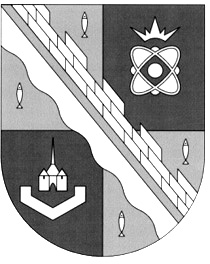 СОВЕТ ДЕПУТАТОВ МУНИЦИПАЛЬНОГО ОБРАЗОВАНИЯСОСНОВОБОРСКИЙ ГОРОДСКОЙ ОКРУГ ЛЕНИНГРАДСКОЙ ОБЛАСТИ(ТРЕТИЙ СОЗЫВ)Р Е Ш Е Н И Еот 07.08.2019 года № 83В связи с внесением изменений в Устав муниципального образования Сосновоборский городской округ Ленинградской области совет депутатов Сосновоборского городского округаР Е Ш И Л:1. Внести следующие изменения в «Положение о звании «Почетный гражданин города Сосновый Бор»» в новой редакции», утвержденное решением совета депутатов от 28.11.2006 № 205 (с учетом изменений на 28 февраля 2018 года):1.1. пункт 4 изложить в новой редакции:«4. Представление о присвоении гражданину звания «Почетный гражданин города Сосновый Бор» направляется на имя председателя совета депутатов не позднее 1 февраля года, в котором наступает юбилейная дата со дня образования города (35, 40, 45 лет и т.д.), а в случаях, предусмотренных пунктом 13_1 настоящего положения, – в иные сроки.»;1.2. пункт 5 изложить в новой редакции:«5. С представлением о присвоении гражданину звания «Почетный гражданин города Сосновый Бор» вправе обращаться: глава муниципального образования, председатель совета депутатов, Общественная палата муниципального образования, предприятия, учреждения и организации, в том числе общественные объединения, имеющие государственную регистрацию.»;1.3. второй и третий абзацы пункта 6 изложить в новой редакции:«К представлению о присвоении гражданину звания «Почетный гражданин города Сосновый Бор» прилагаются документы, перечень и формы которых устанавливаются постановлением председателя совета депутатов.В случае, если с ходатайством о присвоении звания «Почетный гражданин города Сосновый Бор» обращается общественное объединение, к представлению на имя председателя совета депутатов должны быть представлены дополнительно:»;1.4. пункт 6_5 изложить в новой редакции:«6_5. По решению совета депутатов или по указанию председателя совета депутатов может проводиться дополнительное изучение отношения жителей города к кандидатам, выдвинутым на присвоение звания «Почетный гражданин города Сосновый Бор» в форме проведения анкетирования в местах массового пребывания граждан.»;1.5. пункт 7 изложить в новой редакции:«7. Все поступившие в совет депутатов представления о присвоении гражданам звания «Почетный гражданин города Сосновый Бор», а также итоговый протокол телефонного опроса граждан по изучению их отношения к кандидатам, выдвинутым на присвоение звания «Почетный гражданин города Сосновый Бор», направляются председателем совета депутатов в комиссию по присвоению звания «Почетный гражданин города Сосновый Бор» (далее – Комиссия).»;1.6. пункты «б» и «г» пункта 8 изложить в новой редакции:«б) председатель совета депутатов;»«г) три представителя администрации муниципального образования, делегируемые в состав Комиссии главой городского округа;»;1.7. пункт 9 изложить в новой редакции:«9. Персональный состав Комиссии утверждается постановлением председателя совета депутатов.Работу Комиссии организует и возглавляет председатель совета депутатов, а в его отсутствии – заместитель председателя совета депутатов.»;1.8. первый и второй абзацы пункта 10 изложить в новой редакции:«10. Заседания Комиссии правомочны, если на них присутствует более половины численного состава Комиссии, утвержденного постановлением председателя совета депутатов.Решения Комиссии о направлении в совет депутатов рекомендаций о присвоении гражданам звания «Почетный гражданин города Сосновый Бор», принимаются тайным голосованием членов Комиссии с использованием электронной системы голосования. При этом решения Комиссии считается принятыми, если за них проголосовало более половины численного состава Комиссии, утвержденного постановлением председателя совета депутатов.»;1.9. пункты 13 и 13_1 изложить в новой редакции:«13. Звание «Почетный гражданин города Сосновый Бор» присваивается не более чем двум гражданам в годы юбилейных дат со дня образования города (35, 40, 45 лет и т.д.), либо не более чем двум гражданам в течение пяти лет.13_1. В случае, если в год юбилейной даты со дня образования города, звание «Почетный гражданин города Сосновый Бор» не было присвоено двум гражданам, присвоение звания допускается в течение пяти лет со дня данной юбилейной даты до наступления следующей юбилейной даты со дня образования города.»;1.10. пункт 14 изложить в новой редакции:«14. Гражданам, удостоенным звания «Почетный гражданин города Сосновый Бор», вручается Диплом «Почетный гражданин города Сосновый Бор», почетная лента, удостоверение, нагрудный знак и выплачивается единовременное денежное вознаграждение в размере 55 000 рублей за счет средств бюджета городского округа. Вручение производится председателем совета депутатов на торжественном собрании, посвященном празднованию юбилейной даты со дня образования города, кроме случаев, предусмотренных пунктом 13_1 настоящего Положения.»;1.11. пункт 15 изложить в новой редакции:«15. Форма Диплома «Почетный гражданин города Сосновый Бор», почетной ленты и удостоверения, устанавливаются постановлением председателя совета депутатов.»2. Настоящее решение вступает в силу со дня официального опубликования в городской газете «Маяк» и подлежит применению со дня начала работы вновь избранного состава совета депутатов Сосновоборского городского округа четвертого созыва.3. Решение опубликовать в городской газете «Маяк».Заместитель председателясовета депутатов                                                                Н.П. Сорокин	«О внесении изменений в «Положение о звании «Почетный гражданин города Сосновый Бор»» в новой редакции»